Ilma. Sr.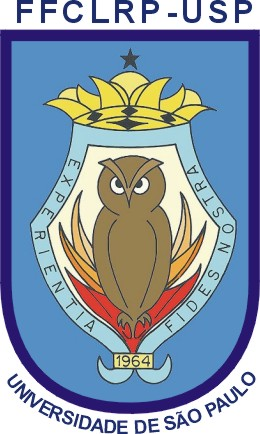 Prof. Dr. EDER REZENDE MORAESMD. Presidente da Comissão de Graduação da Faculdade de Filosofia, Ciências e Letras de Ribeirão Preto da Universidade de São PauloPREENCHER EM LETRA DE FORMANOME_________________________________, número USP_______, aluno(a) regularmente matriculado(a) no___semestre do curso de ______________________ desta Faculdade, venho requerer:________________________________________________________________________________________________________________________________________________________________________________________________________________________________________	______________________________________________________________________________________________________________________________________________________________________________________________________________________________________________________________________________________________________________________________________________________________________________________________________________________Nestes termos,pede deferimento.Ribeirão Preto,__ de _________ de 2020.Assinatura e telefone para contato